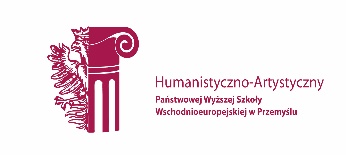 Instytut Humanistyczno-Artystyczny. Projektowanie graficzne I stopnia.karta ZAJĘĆ (SYLABUS)    I. Zajęcia i ich usytuowanie w harmonogramie realizacji programu2. Formy zajęć dydaktycznych i ich wymiar w harmonogramie realizacji programu studiów.3. Cele zajęć                                                                                                                                                                              C 1 - Doskonalenie umiejętności pracy własnej                                                                                                               C 2 - Upraktycznienie procesu kształceniaC 3-  Nabycie umiejętności wykonywania czynności wyodrębnionych w ramach zakładowego podziału pracy z wykorzystaniem już nabytego przygotowania teoretycznego i praktycznegoC 4 - Zapoznanie studentów z prawidłowościami, zasadami i warunkami funkcjonowania instytucji (przedsiębiorstw), w których realizują praktykę zawodową.C 5 - Przygotowanie studentów do wykonywania zawodu grafika projektanta.4. Wymagania wstępne w zakresie wiedzy, umiejętności i innych kompetencji.Posiadają wiedzę i umiejętności z obszaru projektowania graficznego niezbędną do realizacji wyznaczonych zadań .  Znajomość programów graficznych i umiejętność przełożenia zdobytej wiedzy w na praktyczne realizacje. Zaznajomienie się z regulaminem praktyki. 5. Efekty uczenia się dla zajęć, wraz z odniesieniem do kierunkowych  efektów uczenia się.6. Treści kształcenia – oddzielnie dla każdej formy zajęć dydaktycznych (W- wykład, K- konwersatorium, L- laboratorium, P- projekt, PZ- praktyka zawodowa)PZ-praktyka zawodowa7. Metody weryfikacji efektów uczenia się  /w odniesieniu do poszczególnych efektów/8. Narzędzia dydaktyczne9. Ocena osiągniętych efektów uczenia się  9.1. Sposoby ocenyOcena formującaOcena podsumowująca9.2. Kryteria ocenyOcena osiągniętych efektów kształcenia w zakresie wiedzy, umiejętności i kompetencji odbywa się na podstawie opinii opiekuna praktyki, kierownika praktyki i pracodawcy oraz przedłożonej dokumentacji. Opiekun praktyki jest zobowiązany do przeprowadzenia hospitacji praktyki zawodowej. Terminowe spełnienie wszystkich wymogów określonych w regulaminie praktyk  oraz wywiązanie się z powierzonych przez pracodawcę zadań, stanowi podstawę do zaliczenia praktyki.10. Literatura podstawowa i uzupełniająca:Literatura podstawowa i uzupełniająca:Regulamin praktyki.Regulamin BHP i PPOŻ.Literatura  związana z zadaniami realizowanymi podczas wykonywania praktyki wskazana przez bezpośredniego opiekuna w miejscu odbywania praktyki. 11. Macierz realizacji zajęć12. Obciążenie pracą studenta13. Zatwierdzenie karty zajęć do realizacji.Odpowiedzialny za zajęcia:                                                                     Dyrektor Instytutu:Przemyśl, dnia  …………..……1.Jednostka prowadząca kierunek studiówInstytut Humanistyczno-Artystyczny2. Nazwa kierunku studiówProjektowanie Graficzne3. Forma prowadzenia studiówstacjonarne4. Profil studiówpraktyczny5. Poziom kształcenia studia I stopnia6. Nazwa zajęćPraktyka zawodowa7. Kod zajęćPG I068. Poziom/kategoria zajęćZajęcia kształcenia kierunkowego (zkk)9. Status przedmiotuObowiązkowy10. Usytuowanie zajęć w harmonogramie realizacji zajęćSemestr II11. Język wykładowypolski12.Liczba punktów ECTSSem. II - 4 pkt. ECTS13. Koordynator zajęćDr Elżbieta Cieszyńska14. Odpowiedzialny za realizację zajęćDr Elżbieta Cieszyńska - Opiekun praktyk WykładWĆwiczeniaCKonwersatoriumKLaboratoriumLProjektPPraktykaPZInne-----Sem. II- 120 h-Lp.Opis efektów uczenia się dla zajęćOdniesienie do kierunkowych efektów uczenia się - identyfikator kierunkowych efektów uczenia sięW_01Wie jak zgodnie z przyjętymi zasadami komunikować się z klientem i w jaki sposób realizować projekty zgodnie z jego oczekiwaniami. P6S_WKK_W11W_02Znają  i potrafią wyjaśnić procedury,  reguły oraz plan pracy, jakim podlega praktyka zawodowa.P6S_WKK_W12U_01Umie współpracować w większej grupie pracowniczej znajdując się na różnych stanowiskach w procesie realizacyjnym. Jest zdolny do podporządkowywania się przełożonym. P6S_UOK_U11-K_U12K_01W sposób świadomy kontroluje swoje emocje i zachowania, oraz posiada umiejętność adaptacji szczególnie podczas pracy w nowym otoczeniu. P6S_KR-P6S_KKK_K04-K_K08K_02Posiada umiejętność współpracy i integracji podczas realizacji zespołowych prac projektowych.P6S_KO-P6S_KRK_K11Lp.Tematyka zajęć – szczegółowy opis bloków tematycznych L. godzinP 1Udział w praktyce zawodowej, przygotowanie dokumentacji praktyki  120hP2Poznanie struktury organizacyjnej firmy, zakresu czynności poszczególnych jednostek organizacyjnych firmy,  120hP3Zapoznanie się z przepisami wewnętrznymi regulującymi funkcjonowanie zakładu pracy. Regulamin pracy zakładu,Przepisy BHP i przeciwpożarowe,Zasady obiegu i archiwizacji dokumentów w zakładzie.Przepisy dotyczące zachowania tajemnicy związanej z prowadzoną przez zakład działalnością,Normy i certyfikaty posiadane przez zakład  120hP4Praktyczne zapoznaje się z eksploatacją i utrzymaniem wybranych maszyn, urządzeń lub systemów technicznych, typowych dla procesu projektowania graficznego, podczas pracy w wybranych komórkach zakładu lub na wybranych stanowiskach pracy  120hP 5Realizacja wyznaczonych zadań pod nadzorem pracodawcy  120hRazemRazem120hSymbol efektu uczenia sięForma weryfikacjiForma weryfikacjiForma weryfikacjiForma weryfikacjiForma weryfikacjiForma weryfikacjiForma weryfikacjiSymbol efektu uczenia sięEgzamin ustnyEgzamin pisemnyKolokwiumProjektSprawdzian wejściowySprawozdanieInneW_01Obserwacja  aktywnościW_02Obserwacja  aktywnościU_01xDokumentacja praktykiObserwacja  aktywnościK_01Obserwacja  aktywnościK_02Obserwacja  aktywnościSymbolRodzaj zajęćN 1Ustalane w zależności od firmy/instytucji przyjmującej studenta na praktykęN 2Ustalane w porozumieniu z prowadzącym praktykę z ramienia kierunku i instytucji przyjmującej studenta na praktykęF1Zaliczenie na podstawie dokumentacji praktyki P1.F2Zaliczenie na podstawie opinii pracodawcy P2F3Zaliczenie na podstawie dokumentacji praktyki P3.F4Zaliczenie na podstawie opinii pracodawcy P4F5Zaliczenie na podstawie opinii pracodawcy dokumentacji praktyki P5P1Zaliczenie praktyki na podstawie oceny F1,F2,F3,F4,F5 ( średnia zwykła)Symbol efektu uczenia sięZaliczenieW_01W_02Student osiągnął poziom zakładanego efektu kształcenia, w pełni wystarczający do zawodowego funkcjonowania w danym zakresie. Posiada wiedzę w stopniu zadawalającym z zakresu mediów cyfrowych do realizacji zadań zgodnie z oczekiwaniami klienta.U_01Student osiągnął poziom zakładanego efektu kształcenia umożliwiający jakość realizacji zadań zawodowych  Posługuje się warsztatem projektowym odpowiednio dobierając środki i metody do realizacji zadań ze szczególnym nastawieniem na działania praktyczne.K_01K_02Student osiągnął poziom zakładanego efektu kształcenia w zakresie kompetencji. Profesjonalnie i efektywnie wykorzystuje metody pracy w realizacjach i działaniach zespołowych. Posiada kompetencje do przewodniczenia i współpracy w grupie w trakcie planowania i realizacji zadań projektowych.Symbol efektu uczenia sięOdniesienie efektu do efektów zdefiniowanych dla programuCelePrzedmiotuTreści programoweNarzędzia dydaktyczneSposoby ocenyW_01  K_W11C1, C2, C 3 C4, C 5P 1, P2, P3, P4N 1F 1, F2, F3, F4W_02K_W12C1, C2, C 3 C4, C 5P 1, P2N 1F 1, F2,F3, F4U_01K_U11K_U12C1, C2, C 3 C4, C 5P 1, P2, P5N 1, N2F 1, F2, F3,F4, F5K_01K_K04K_K05C1, C2, C 3 C4, C 5P 1, P2N 1F 1, F2, F3, F4K_02K_K11C1, C2, C 3 C4, C 5P 1, P2N 1F 1, F2, F3, F4Forma aktywnościŚrednia liczba godzin na zrealizowanie aktywnościUDZIAŁ W WYKŁADACH/UDZIAŁ W ĆWICZENIACH/UDZIAŁ W KONWERSATORIACH/LABOLATORIACH/ PROJEKTACH/UDZIAŁ W PRAKTYCE ZAWODOWEJ120 hUDZIAŁ NAUCZYCIELA AKADEMICKIEGO W EGZAMINIE /UDZIAŁ W KONSULTACJACH4 h                                                                         Suma godzin kontaktowych124 hSAMODZIELNE STUDIOWANIE TREŚCI WYKŁADÓW/SAMODZIELNE PRZYGOTOWANIE DO ZAJĘĆ KSZTAŁTYJĄCYCH UMIEJETNOŚCI PRAKTYCZNE/PRZYGOTOWANIE DO KONSULTACJI/PRZYGOTOWANIE DO EGZAMINU I KOLOKWIÓW/Suma godzin pracy własnej studenta/Sumaryczne obciążenie studenta120 hLICZBA PUNKTÓW ECTS ZA ZAJĘCIA4 pkt. ECTSOBCIĄŻENIE STUDENTA ZAJĘCIAMI KSZTAŁTUJACYMI UMIEJĘTNOŚCI PRAKTYCZNE120 hLICZBA PUNKTÓW ECTS ZA ZAJĘCIA KSZTAŁCUJĄCE UMIEJĘTNOŚCI  PRAKTYCZNEsem. II- 4 pkt. ECTS 